РАЗВИТИЕ ЧИТАТЕЛЬСКОЙ ГРАМОТНОСТИ НА УРОКАХ ЛИТЕРАТУРНОГО ЧТЕНИЯ В НАЧАЛЬНОЙ ШКОЛЕУтегенова Сауле Мараловнаучитель начальных классовКГУ «Школа-лицей имени Алихана Ермекова» отдела образования города Балхаш     	В качестве целевых индикаторов Государственной программы развития образования Республики Казахстан на 2020-2025 годы обозначены позиции страны по итогам участия в международных исследованиях качества образования (TIMSS, PISA, PIRLS). Участие Казахстана в международных сравнительных исследованиях качества образования имеет стратегическое значение для развития образования в стране.     	Основы функциональной грамотности закладываются в начальных классах, где идёт интенсивное обучение различным видам речевой деятельности — чтению и письму, говорению и слушанию.     	Сегодня современное понятие «функциональная грамотность» выходит за рамки простых умений-навыков «читать – писать – понимать – ориентироваться» и постепенно начинает включать более широкие сферы общественной и культурной жизни. Происходит попытка предусмотреть интеграцию личности в общество, ее вклад в его развитие, проявление индивидуальности в созидательной деятельности на благо общества. Изменяется назначение функциональной грамотности: она приобретает социально-экономическое значение.    	Базовым навыком функциональной грамотности является читательская грамотность. Осознанное чтение создает базу не только для успешности на уроках русского языка и литературы, но и является гарантией успеха в любой предметной области, основой развития ключевых компетентностей.	Читательская грамотность – способность к чтению и пониманию учебных текстов, умение извлекать информацию из текста, интерпретировать и использовать ее при решении учебных, учебно - практических задач и в повседневной жизни».   В рамках областного проекта «Зейiн», для выявления уровня читательской грамотности, среди учащихся 4 класса была проведена диагностика качества и понимания прочитанного текста.  Ученикам были предложены два вида текста  информационный «Тайна гигантского зуба» и художественный текст «Кусочек глины». После прочтения ученикам нужно было ответить на вопросы по тексту. Вопросы по художественному тексту были направлены на  восстановление порядка событий,делать прямые выводы по содержанию текста, интерпретировать и обобщать информацию. Вопросы по художественному тексту:Почему комочек глины находился в ларе так долго?Почему комочек глины наконец-то вынули из ларя?Мальчик оставил комочек глины в опасности. В чём заключалась опасность?Какое чудо произошло с комочком глины после того, как он долгое время пролежал около окна? Почему это было для него так важно?Маленькая девочка - важный персонаж в этом рассказе. Объясни, почему так важна её роль во всём, что произошло?Вопросы по информационному тексту:Согласно статье, почему некоторые люди давным-давно верили в великанов?Какова была новая идея Бернарда Палисси?Джидеон Мантел думал, что зуб мог принадлежать различным видам животных. Заполните таблицу, чтобы показать, что заставило его так думать.   	Результаты показали, что ученики показали выше среднего уровня понимание художественного текста (71%),  и средний уровень понимания информационного текста (50%).  Затруднения вызвали вопросы по информационному тексту, ученикам было сложно установить причинно-следственные связи, заполнить таблицу.    	 Для развития читательских умений, огромную помощь в моей работе оказывают  приёмы  критического мышления.   	Для развития навыков анализа на уроках литературного чтения использую приём Ромашка Блума. Он достаточно популярен в мире современного образования и является универсальным. Этот приём основан на работе с текстом. Согласно, Таксономии Блума ученикам нужно составить вопросы. С данным приёмом ученики познакомились в 3 классе, по программе предмета «Литературное чтение» обновлённого содержания образования. На сегодня ребята  с интересом составляют вопросы по произведениям, но трудность вызывают творческие и практические вопросы, где ученикам нужно информацию связать с жизнью.   	С целью развития умения определять основную мысль произведения, установления причинно-следственных связей использую на уроках литературного чтения  задания «Составить цепочку событий».  Ученики устанавливают последовательность событий по ключевым словам. Задание по казахской легенде «Чёрный бура Ойлыбая»  4класс.	Одно из заданий по таблице, ученики определяли причину и следствие на основе прочитанного стихотворения Д.Родари «Чем пахнут ремёсла» 4 класс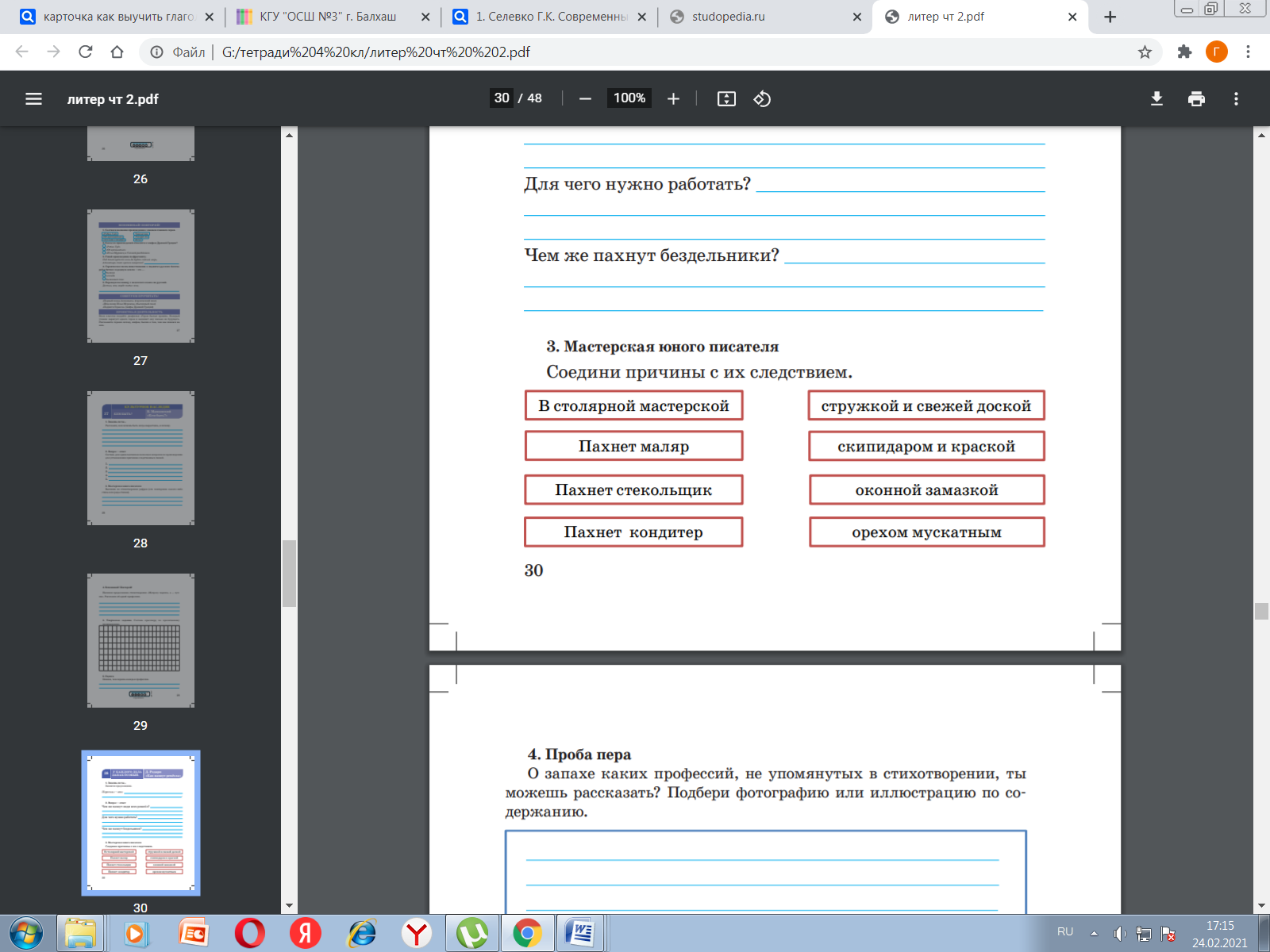 	Задания на установление причинно-следственных  связей можно усложнять.Ученикам по предложенному  следствию событий,  необходимо установить причину анализируя,  прочитанное.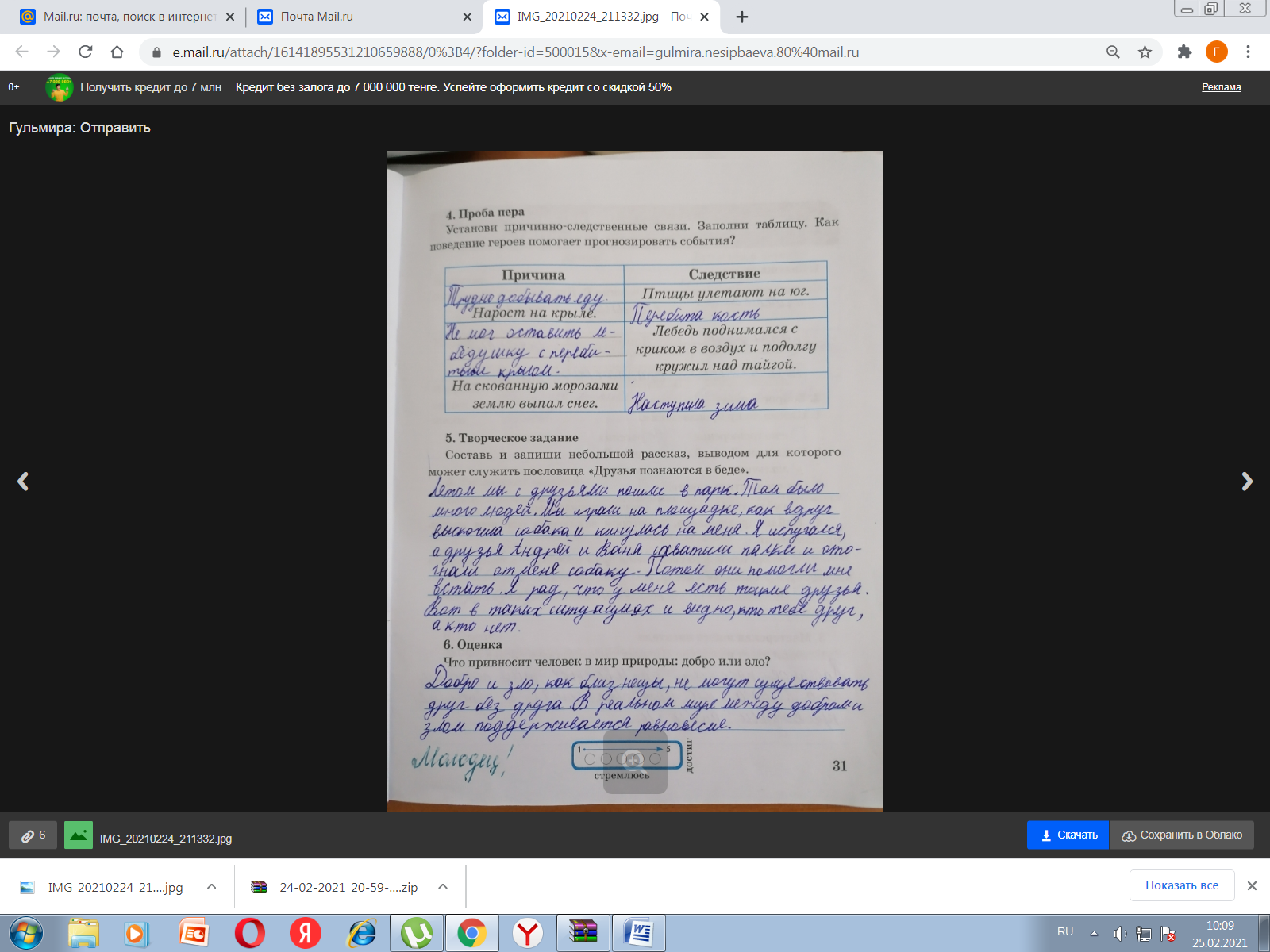 Задание по рассказу «Лебединая дружба»Н.Устиновича 4классДля развития творческого, креативного мышления часто  использую, творческие задания: составь синквейн, напиши продолжение рассказа, напиши письмо от имени героя, составь рассказ, где выводом является пословица, напиши заметку. Творческое задание мотивирует обучающихся, а также придает смысл обучению, помогает развивать беглость мышления, гибкость ума, оригинальность, любознательность, умение выдвигать и разрабатывать гипотезы.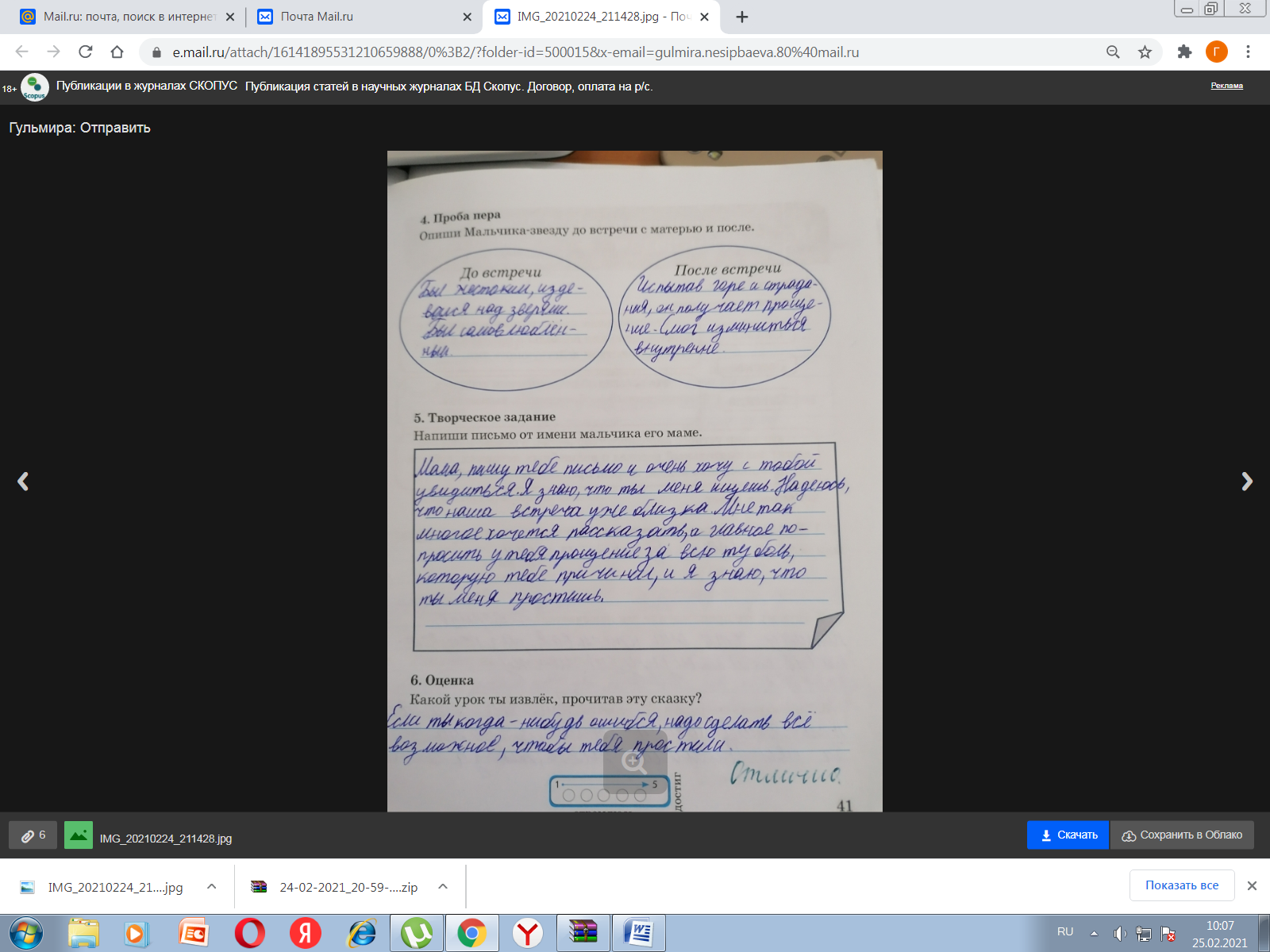 	Письмо главному герою сказки О.Уайльда «Мальчик -звезда» 4 классЯ считаю, что в процессе  развития читательских компетенций у младших школьников должны быть сформированы умения: понимать, анализировать, сравнивать и видоизменять текст, озаглавливать тексты, составлять план для краткого и подробного пересказа, выделять ключевые слова, преобразовывать текст в таблицу или кластер, генерировать данный текст.  И чтобы  добиться этого результата, нужно быть постоянно в поиске новых идей для развития грамотного, думающего читателя. 	Грамотное чтение заключается в том, что кем бы ни был современный человек, какой бы род деятельности он ни избрал, он всегда будет читателем. Помочь ребёнку осознать необходимость чтения, пробудить интерес к чтению лучших книг и талантливо их прочесть – задача взрослых, задача всех, кто верит в силу чтения и болеет душой за возрождение культуры и интеллектуальной мощи нашей страны.Вид животногоЧто заставило его так думатьмузыкант Ойлыбайволшебный дарпользакокандский бекостановка враговвредчёрный бурасладкие речипобедакобызпокровительутрата